 《窦娥冤》教案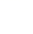 铜仁一中语文组  钟文婷教材分析:    本课编排在人教版必修四中国古代戏曲和中外话剧单元，单元教学重点是把握主要矛盾冲突，品味语言。本课是单元首篇精读课文，是元杂剧代表作、中国古典悲剧代表作。本课共一楔三折，第三折是全剧矛盾冲突最激烈的部分，既展现窦娥反抗精神，又揭示了造成人物悲剧命运的社会根源，是教学重点。本课的学习，打开了戏剧鉴赏的大门，为本单元学习奠定基础。学情分析:高二理科学生对中国古代戏曲知识了解甚少且不成体系，时空距离的隔膜和文化背景的缺失为学生的阅读欣赏带来障碍。针对这种现象，补充必要的背景知识，激发学生兴趣，是引导学生快速走进文本的一把钥匙。此外，教师要从品读语言入手，引领学生感受曲词和说白的魅力，使其从“看热闹”的低层次阅读向品读体会的鉴赏层次迈进。教学目的：1、	初步了解元杂剧的特点。2、结合“单元知识和训练”，掌握研究性阅读的特点，学会研究性阅读的方法。教学重点：1、通过窦娥冤这一历史冤案，认识元代社会黑暗和统治者的残暴，认识当时阶级矛盾的尖锐。2、认识窦娥的刚烈性格和反抗精神。3、介绍元杂剧的体制。教学难点：1、戏的开头窦娥对天地鬼神的严厉指责与结尾要感天动地之间的矛盾。2、对[端正好][滚绣球]等曲子的理解，以及对全剧情节高潮的认识。教学方法：讲授与研究性阅读相结合。教学时数： 2教时。第一教时[导入新课]1．介绍关汉卿：关汉卿，号己斋叟，金末元初大都（现北京）人。元代杂剧的代表作家，也是我国戏剧史上最早也最伟大的戏剧作家。他与郑光祖、白朴、马致远齐名，被称为“元曲四大家”。元代人说他：“生而凋搅，博学能文，滑稽多智，蕴籍风流，为一时之冠。”他曾在散曲《南吕一枝花·不伏老》中说自己精音律，会吟诗，能吹萧弹琴，歌唱舞蹈，也会下棋射猎，多才多艺。元代的阶级矛盾和民族矛盾十分尖锐，关汉卿不满社会现实，不仅写作剧本，有时还登台演唱，借杂剧来揭露黑暗现实，寄托自己的社会理想。他一生创作杂剧有60多部，但大都散失，现仅存15部。《窦娥冤》《救风尘风望江亭》《单刀会》等流传很广。其中的《窦娥冤》是我国十大古典悲剧之一。1956年，他的名字被列入世界文化名人之列。2．介绍元杂剧：元杂剧有一套较严格的体制：（1）结构：元杂剧一般是一本四折演一完整的故事，个别的有五折、六折或多本连演。折是音乐组织的单元，也是故事情节发展的自然段落，它不受时间、地点的限制，每一折大都包括较多的场次，类似于现代戏剧的“幕”。有的杂剧还有“楔子”，通常在第一折之前起交代作用。相当于现代剧的序幕，用来说明情节，介绍人物。杂剧每折限用同一宫调的曲牌组成的一套曲子。演出时一本四折都由正末或正旦独唱。（其他角色只有说白），分别称为“末本”或“旦本”。（2）角色：扮演的角色有末、旦、净、丑等。元杂剧每本戏只有一个主角，男主角称正末，女主角称正旦。此外，男配角有副末（次主角）、外末（老年男子）、小末（少年）等；女配角有副旦、外旦、小旦等。净：俗称“大花脸”，大都扮演性格、相貌上有特异之处的人物。如张飞、李逵。丑：俗称“小花脸”，大抵扮演男次要人物。此外，还有孛（bó）老（老头儿）、卜儿（老妇人）、孤（官员）、徕儿（小厮）。（3）剧本的构成：剧本由唱、科、白三部分构成。唱词是按一定的宫调（乐调）、曲牌（曲谱）写成的韵文。元杂剧规定，每一折戏，唱同一宫调的一套曲子，其宫调和每套曲子的先后顺序都有惯例规定。科是戏剧动作的总称。包括舞台的程式、武打和舞蹈。白是“宾白”，是剧中人的说白部分。”宾白又分以下四种：对白：人物对话；独白：人物自叙；旁白：背过别的人物自叙心理话；带白：唱词中的插话。宾白是元杂剧中重要的有机组成部分。所谓“曲白相生，方尽剧情之妙”，正说明这一点。[指导阅读]1．阅读“自读提示”中与本折有关的情节。2．阅读课文。3．提问式阐述：文学史上公认课文所选部分是全剧的高潮。但在前两折里，已经把窦娥受害的故事情节交待得清楚明白。窦娥与张驴儿的冲突，窦娥在公堂上的斗争，都已在前两折里表现出来，那么高潮为什么出现在第三折里？通过阅读课文，我们发现；第三折里仅有窦娥指天发誓，刑场受戮，故事情节简单，而构成窦娥矛盾冲突的对立面，如社会恶势力的代表张驴儿、元代残酷统治的典型官府都隐藏在幕后，没有冲突，就没有戏剧，更没有高潮，可见，全剧高潮出在第三折里是与戏剧本身的特点分不开的。戏剧本身的特点是什么呢？那就是剧作家在剧本中，除了精心构思戏剧的矛盾冲突外，还要匠心独运地安排曲牌、唱词、说白，以便创造条件，让演员在舞台上尽情地演出。4．提问：在课文中共出现多少曲牌？都属什么宫调？明确：共出现10个曲牌，都属于正宫调。5．提问：根据10个曲牌和故事情节，把课文分成若干层次。（按“思考和练习”一的要求）明确：10个曲牌有3个层次。使剧情有张有弛，有烘托、有渲染，扣人心弦，催人泪下。第1层是［端正好］［滚绣球］两个曲牌，大意是窦娥指斥天地鬼神。第2层是[倘秀才]至［鲍老儿］四个曲牌，大意是窦娥告别婆婆。第3层是[耍孩儿]至［煞尾］四个曲牌。大意是窦娥发下三大誓愿。6 分析第1层。齐读第1层两支曲子。7．提问：窦娥为什么要指斥天地鬼神？明确：窦娥诉说自己莫名其妙犯法受刑，冤屈之大可“动地惊天”。又因为窦娥的冲突对象隐于幕后，而天地鬼神便成了她的指斥对象。由于内心的悲愤难以控制，便构成了对天地的怨恨与控诉。天地，在古代人的意识里，是被看作能够主宰世间万物包括人的命运的最神圣的东西。是不容侵犯的。但由于窦娥的冤情深重，而天地面对人间的邪恶残暴竟无动于衷，所以窦娥唱出：“……怎不将天地也生埋怨。”的唱词时，便自然得到了人们的共鸣。8．背诵[滚绣球]一曲，然后作“思考和练习”五。明确：作为封建社会中的一普通女子，窦娥对神明的天地本应深信不移，可是残酷的社会现实使她对天地鬼神由信赖而怀疑，由怀疑又转为愤怒的控诉：“天地也！做得个怕硬欺软，却原来也这般顺水推船！地也，你不分好歹何为地！天也，你错勘贤愚枉做天！”这样，窦娥通过自己叫天天不应，叫地地不灵，含冤难辩的悲惨经历，认识到了善良的人的贫穷命短，罪恶的人富贵延寿的社会现实，表现了她的觉醒意识和强烈的反抗精神。作为封建社会一个弱女子的窦娥，认识了封建社会的罪恶又能怎么样？她除了对天地日月鬼神进行愤怒的控诉以外，只能是“落得两泪涟涟”。9．小结：这两个曲牌，十分准确而深刻地概括了阶级社会中，统治阶级草菅人命、残酷压迫的反动本质。又由于这两个曲牌的唱腔高亢激越，音乐的艺术形式和思想内容和谐统一，自有一种强烈的感人力量。为此，这两个曲牌，就已把剧情推向了高潮。[布置作业]：1．默写［滚绣球］曲牌，整理“思考和练习”五。2．结合“思考和练习”三，研究阅读第2、3两个层次。3．熟悉剧本的三个组成部分。第二教时[教学要求]1．阅读分析第2层内容，归纳窦娥的性格特点。2．体会第3层中作者采用的浪漫主义表现手法及在当时的作用。[教学内容和步骤][复习检查]：1．学生背诵［滚绣球］。2．复述剧本的三个组成部分。[研究阅读]：1．提问：从“左侧右偏”“前合后偃”两句可见窦娥在赴刑场途中所受的苦难，可她为什么还要提出坚决走后街，舍近而求远呢？明确：因为窦娥的婆婆住在前街，怕婆婆看见自己受刑而伤心。这充分显示了她淳朴善良的美好心灵，展示了她性格中温顺善良的一面。2．然而，她的婆婆还是迎面赶来了，请看她与婆婆的一段对白，并试作分析。（原文略）3．提问：通过人物对白，试分析关汉卿的语言艺术和戏剧效果。明确：关汉卿驾驭语言的能力是惊人的，他可以根据生活本身所提供的语言来反映现实，充分为剧情和人物性格服务。窦娥对婆婆的一段说白，出自这个封建社会小媳妇的口里是那样的贴切，表现得是那么自然、生动。在戏剧冲突的程度上，由急转缓，由怯转伤，抒情气氛加浓，窦娥的性格更加完美。可见窦娥对婆婆的孝顺，但像这样一个完美的善良的妇女，竟然惨遭如此的冤屈，被诬陷为杀人凶手，足见当时的统治是何等的腐败，社会是何等的黑暗。这不仅使人物形象更加丰满，还为悲剧的产生蓄足了势，起到了深刻批判封建社会的作用。4．阅读［快活三］［鲍老儿］。5．提问：这两支曲子是窦娥临刑前对蔡婆婆提出的希望和要求，在表现主题方面起什么作用呢？明确：使人们对窦娥的悲惨遭遇更加同情。她劝婆婆不要过分悲伤，再一次表明了她善良、美好的心灵。这样的好人蒙冤而死，自然使人们对不公正的社会产生愤恨之情，戏剧的审美作用得到了充分体现。已阅读第3层。分析窦娥临刑时发出的三桩誓愿，说明她所希望的是什么。明确：第一个誓愿是血溅白练：她希望刑场上的人们能立刻了解她的冤屈；第二个誓愿是六月飞雪：她希望自己的冤屈会在上天得到反应；第三个誓愿是亢旱三年；她不仅希望个人的冤屈得到申张，而且希望上天能够惩治邪恶。7．她的三桩誓愿与第1层对天地的指责是什么关系呢？是否矛盾呢？明确：窦娥对天地鬼神的严厉指斥和要感动天地，显然是矛盾的。可见，窦娥诉冤过程中对天的怀疑和依赖是始终交织在一起的。这正反映了作家的历史和阶级的局限，一方面，他通过窦娥指天斥地从根本上批判封建统治阶级，表达自己变革现实的愿望。另一方面，又不能从根本上提出救民于水火的办法，只能靠天地动容来昭雪窦娥的冤案。8．提问：窦娥的三桩誓愿明明是幻想，却偏偏写成现实，明明是不合理的偏偏写成合理的，这说明了什么？明确：这说明在当时的历史条件下，除了乞求天地鬼神申诉冤屈以外，没有别的办法，作者采用这种浪漫主义的表现手法，一是表明社会的腐败黑暗，二是刻画窦娥强烈的反抗精神，三是表达人民要惩治邪恶的愿望。9．提问：“煞”就是结尾的曲牌，为什么关汉卿要把“煞”分成［二煞］［一煞］[煞尾]三个曲牌呢？明确：说明蓄积在窦娥胸中的怒火再也无法控制，犹如地下岩浆，冲向决口。也说明剧作家意犹未尽，他要把窦娥的无辜受害，要把人们对窦娥的同情，要把人们对统治者的愤恨表现得痛痛快快，淋漓尽致。于是在结尾处一波三折，把高潮推向顶峰。10．归纳主题。（参看[自读提示]）作业：找出“苌弘化碧”“六月飞雪”“东海孝妇”典故的出处。